                               			     10º Ano Matemática A 	                  Janeiro de 2016	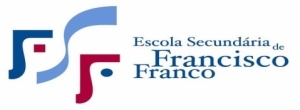 			 			   Questão aula                                                  Classificação_____ Nome __________________________________________ Nº ___  Turma ___        O professor: J. Lino SilvaSeja k um número real e seja .Determine k de modo que o resto da divisão do polinómio  por  seja .1.2   Faça . 1.2.1 Decomponha  num produto de fatores de menor grau possível,  sabendo que   admite as raízes   e 2 e indique todos os zeros do polinómio. Resolva a inequação .Determine o polinómio de terceiro grau,  que admite  como raiz de multiplicidade 2 e que dividido por  dá resto 12 e dividido por  dá resto 9. Apresente o polinómio na forma de polinómio reduzido e ordenado.CotaçãoQuestão1.11.2.11.2.22Totalcotação3,55,55,55,5=20